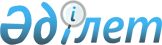 О внесении изменений и дополнения в приказ исполняющего обязанности Министра индустрии и новых технологий Республики Казахстан от 25 февраля 2014 года № 51 "Об утверждении Регламента государственной услуги "Заключение инвестиционного контракта на осуществление инвестиций, предусматривающего инвестиционные преференции"
					
			Утративший силу
			
			
		
					Приказ Министра по инвестициям и развитию Республики Казахстан от 19 декабря 2014 года № 273. Зарегистрирован в Министерстве юстиции Республики Казахстан 23 января 2015 года № 10140. Утратил силу приказом Министра по инвестициям и развитию Республики Казахстан от 20 мая 2015 года № 585      Сноска. Утратил силу приказом Министра по инвестициям и развитию РК от 20.05.2015 № 585 (вводится в действие по истечении десяти календарных дней после дня его первого официального опубликования).      ПРИКАЗЫВАЮ:



      1. Внести в приказ исполняющего обязанности Министра индустрии и новых технологий Республики Казахстан от 25 февраля 2014 года № 51 «Об утверждении Регламента государственной услуги «Заключение инвестиционного контракта на осуществление инвестиций, предусматривающего инвестиционные преференции» (зарегистрированный в Реестре государственной регистрации нормативных правовых актов за № 9232, опубликованный в информационно-правовой системе «Әділет» 2 апреля 2014 года) следующие изменения и дополнение:



      в Регламенте государственной услуги «Заключение инвестиционного контракта на осуществление инвестиций, предусматривающего инвестиционные преференции», утвержденном указанным приказом:



      в пункте 5:



      абзацы пятый и шестой изложить в следующей редакции:

      «процедура 4: ответственный исполнитель в течение восемнадцати рабочих дней с момента регистрации заявки рассматривает документы;

      процедура 5: руководство услугодателя принимает решение о предоставлении инвестиционных преференций в течении двух рабочих дней с момента рассмотрения документов;»;



      дополнить абзацем девятым следующего содержания:

      «процедура 8: в течение одного часа с момента регистрации контракт направляется услугополучателю.»;



      приложения 1 и 2 к настоящему регламенту изложить в редакции согласно приложениям 1 и 2 к настоящему приказу.



      2. Комитету по инвестициям Министерства по инвестициям и развитию Республики Казахстан (Хаиров Е.К) в установленном законодательством порядке обеспечить:



      1) государственную регистрацию настоящего приказа в Министерстве юстиции Республики Казахстан;



      2) в течение десяти календарных дней после государственной регистрации настоящего приказа в Министерстве юстиции Республики Казахстан, направление копии на официальное опубликование в средствах массовой информации и информационно-правовой системе «Әділет» республиканского государственного предприятия на праве хозяйственного ведения «Республиканский центр правовой информации Министерства юстиции Республики Казахстан»;



      3) размещение настоящего приказа на интернет-ресурсе Министерства по инвестициям и развитию Республики Казахстан и на интранет-портале государственных органов;



      4) в течение десяти рабочих дней после государственной регистрации настоящего приказа в Министерстве юстиции Республики Казахстан представление в Юридический департамент Министерства по инвестициям и развитию Республики Казахстан сведений об исполнении мероприятий, предусмотренных подпунктами 1), 2) и 3) пункта 2 настоящего приказа.



      3. Контроль за исполнением настоящего приказа возложить на вице-министра по инвестициям и развитию Республики Казахстан Сагадиева Е.К.



      4. Настоящий приказ вводится в действие по истечении десяти календарных дней после дня его первого официального опубликования.      Министр

      по инвестициям и развитию

      Республики Казахстан                       А. Исекешев

Приложение 1          

к приказу Министра по инвестициям 

и развитию Республики Казахстан  

от 19 декабря 2014 года № 273   Приложение 1            

к Регламенту государственной услуги 

«Заключение инвестиционного     

контракта на осуществление     

инвестиций, предусматривающего   

инвестиционные преференции»     Результат процедуры (действия) по оказанию государственной услуги,

который служит основанием для начала выполнения следующей

процедуры (действия)

Приложение 2           

к приказу Министра по инвестициям  

и развитию  Республики Казахстан  

от 19 декабря 2014 года № 273   Приложение 2             

к Регламенту государственной услуги  

«Заключение инвестиционного      

контракта на осуществление      

инвестиций, предусматривающего    

инвестиционные преференции»      Описание последовательности процедур (действий) с указанием

длительности каждой процедуры (действия) необходимых для оказания

государственной услуги, с указанием длительности выполнения

каждой процедуры (действия)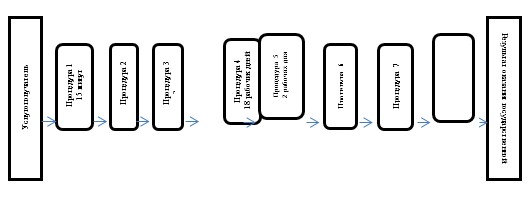  Условные обозначения: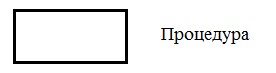 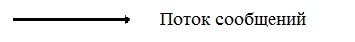 
					© 2012. РГП на ПХВ «Институт законодательства и правовой информации Республики Казахстан» Министерства юстиции Республики Казахстан
				№

действия12345678Наименование структурного подразделенияСпециалист канцелярии услугодателяРуководство услугодателяРуководитель структурного подразделенияОтветственный исполнительРуководство услугодателяОтветственный исполнительУслугодательУслугодательНаименование процедуры (действий)Прием и регистрация документов, направление их руководству услугодателяНаложение резолюции и направление документов на рассмотрение руководителю структурного подразделениеОпределение ответственного исполнителя и передача ему документовРассмотрение документовРассмотрение документовПодготовка контракта для подписанияРегистрация контрактаНаправление контракта услугополучателюФорма завершения (данные, документ, организационно-распорядительное решение)зарегистрированные

документырезолюциярезолюцияРассмотренные документырешение проект контрактаконтрактСопроводительное письмо, контрактСроки исполнения15 минут3 часа3 часа18 рабочих дней2 рабочих дней10 рабочих дней5 рабочих дней1 час№ следующего действия2345678